                                                                 ПОСТАНОВЛЕНИЕ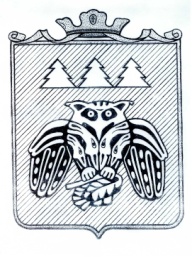 администрации  муниципального образованиямуниципального района «Сыктывдинский» «Сыктывдiн» муниципальнöй районын муниципальнöй юкöнса администрациялöн                                                                     ШУÖMот 27  июля  2017 года	                  №7/1295Об отмене постановления администрации МО МР «Сыктывдинский» от 20 июля 2017 года №7/1261 «О реорганизации муниципального бюджетного учреждения культуры «Сыктывдинская централизованная клубная система»          Руководствуясь  пунктом 9 части 1 статьи 17  Федерального закона от 6 октября 2003 года № 131-ФЗ «Об общих принципах организации местного самоуправления в Российской Федерации», администрация муниципального образования муниципального района «Сыктывдинский» ПОСТАНОВЛЯЕТ:        1. Отменить постановление администрации МО МР «Сыктывдинский» от 20 июля 2017 года №7/1261 «О реорганизации муниципального бюджетного учреждения культуры «Сыктывдинская централизованная клубная система».      2. Контроль за исполнением настоящего постановления возложить на управление культуры администрации муниципального района (Е.П.Шеболкина).        3. Настоящее постановление  вступает в силу со дня его подписания.Первый заместитель руководителяадминистрации муниципального района                                                     Л.Ю.Доронина    